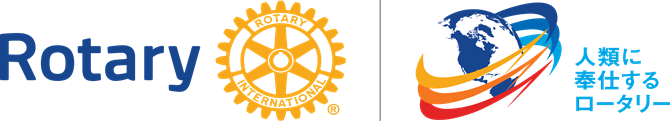 2016年7月1日国際ロータリー第2790地区クラブ会長様クラブ幹事様奉仕プロジェクト委員長様職業奉仕委員長様社会奉仕委員長様国際奉仕委員長様ロータリー財団委員長様国際ロータリー第2790地区ガバナー　青木貞雄地区奉仕プロジェクト統括委員長　堀内正一地区ロータリー財団委員長　宇佐見透2016－17年度国際ロータリー第2790地区奉仕プロジェクト委員会・ロータリー財団委員会合同セミナー開催のご案内初夏の候、地区内各クラブの会長・職業奉仕委員長・社会奉仕委員長・国際奉仕委員長・奉仕プロジェクト委員長・ロータリー財団委員長の皆様におかれましては、新年度に入りお忙しい日々を過ごされている事と存じます。昨年度より、奉仕プロジェクト委員会とロータリー財団委員会が合同でセミナーを開催する事となり、2016－17年度は42件の地区補助金申請の応募がございました。合同セミナーは、より多くのクラブが奉仕プロジェクトの計画・立案にロータリー財団補助金を活用し、元気なクラブを目指して頂こうとするものです。皆様のご参加をお待ちしております。記1.　日　　時　　2016年8月7日（日）登録13：00より　セミナー開始13：30～17：00迄2.　会　　場　　カンデオホテルズ千葉（TKPガーデンシティ千葉）　　　　　　　　千葉市中央区問屋町1-45　TEL 043-203-33003.　内　　容　　奉仕プロジェクトと地区補助金活用例の紹介　　　　　　　　地区補助金・グローバル補助金について4.　登 録 料　　1クラブ3,000円を下記の口座に7月25日（月）までにお振込み下さい。　　　　　　　　※当日の現金払いは受け付けませんのでご了承下さい。　千葉銀行　五井支店（普通口座）4139433　口座名義　RID2790　奉仕プロジェクト統括委員会　会計 山下清俊